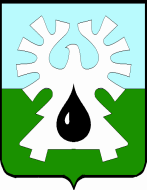   ГОРОДСКОЙ ОКРУГ УРАЙХАНТЫ-МАНСИЙСКОГО АВТОНОМНОГО ОКРУГА-ЮГРЫ          ДУМА ГОРОДА УРАЙ           РЕШЕНИЕот  21 июня 2021 года                                                                                     № 46 О проведении внеочередного семнадцатого заседанияДумы города Урай шестого созыва	В связи с введением в Ханты-Мансийском автономном округе - Югре режима повышенной готовности, на основании пункта 31 статьи 15 Регламента Думы  города, Дума города Урай решила:1. Провести внеочередное семнадцатое заседание Думы города Урай шестого созыва 21.06.2021 в 14-15 часов путем использования систем видео-конференц-связи.2. Настоящее решение вступает в силу с момента его подписания.Председатель Думы города Урай                                      Г.П. Александрова                     